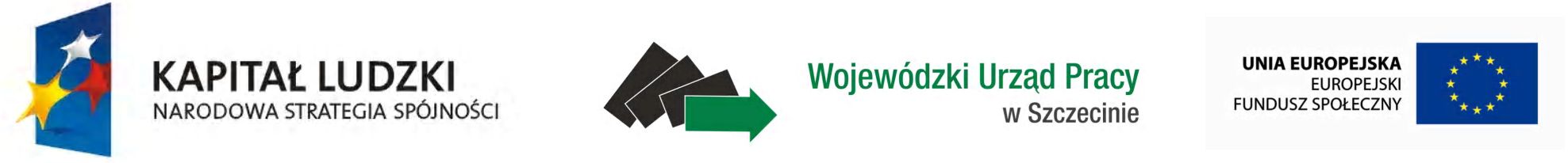 Szczecin, dn. 02.07.2012 r.Lista nr 2 projektów systemowych, którym przyznano dofinansowanie w ramach Działania 6.1 Poprawa dostępu 
do zatrudnienia oraz wspieranie aktywności zawodowej w regionie/Poddziałania 6.1.3 Poprawa zdolności do zatrudnienia oraz podnoszenie poziomu aktywności zawodowej osób bezrobotnychProgramu Operacyjnego Kapitał LudzkiLista nr 2 projektów systemowych, którym przyznano dofinansowanie w ramach Działania 6.1 Poprawa dostępu 
do zatrudnienia oraz wspieranie aktywności zawodowej w regionie/Poddziałania 6.1.3 Poprawa zdolności do zatrudnienia oraz podnoszenie poziomu aktywności zawodowej osób bezrobotnychProgramu Operacyjnego Kapitał LudzkiLista nr 2 projektów systemowych, którym przyznano dofinansowanie w ramach Działania 6.1 Poprawa dostępu 
do zatrudnienia oraz wspieranie aktywności zawodowej w regionie/Poddziałania 6.1.3 Poprawa zdolności do zatrudnienia oraz podnoszenie poziomu aktywności zawodowej osób bezrobotnychProgramu Operacyjnego Kapitał LudzkiLista nr 2 projektów systemowych, którym przyznano dofinansowanie w ramach Działania 6.1 Poprawa dostępu 
do zatrudnienia oraz wspieranie aktywności zawodowej w regionie/Poddziałania 6.1.3 Poprawa zdolności do zatrudnienia oraz podnoszenie poziomu aktywności zawodowej osób bezrobotnychProgramu Operacyjnego Kapitał LudzkiLista nr 2 projektów systemowych, którym przyznano dofinansowanie w ramach Działania 6.1 Poprawa dostępu 
do zatrudnienia oraz wspieranie aktywności zawodowej w regionie/Poddziałania 6.1.3 Poprawa zdolności do zatrudnienia oraz podnoszenie poziomu aktywności zawodowej osób bezrobotnychProgramu Operacyjnego Kapitał LudzkiLista nr 2 projektów systemowych, którym przyznano dofinansowanie w ramach Działania 6.1 Poprawa dostępu 
do zatrudnienia oraz wspieranie aktywności zawodowej w regionie/Poddziałania 6.1.3 Poprawa zdolności do zatrudnienia oraz podnoszenie poziomu aktywności zawodowej osób bezrobotnychProgramu Operacyjnego Kapitał LudzkiLp.Nazwa beneficjentaTytuł projektuData przyznania dofinansowaniaWartość projektuKwota przyznanego dofinansowania1.Powiat Gryfiński - Powiatowy Urząd Pracy w GryfinieKwalifikacje drogą do sukcesu29.06.20122 193 800,00 zł2 193 800,00 zł2.Powiat Łobeski - Powiatowy Urząd Pracy w ŁobzieAlternatywa dla bezrobocia wsparcie bezrobotnych mieszkańców Powiatu Łobeskiego25.06.20121 425 600,00  zł1 425 600,00 zł3.Gmina Miasto Świnoujście - Powiatowy Urząd Pracy w  ŚwinoujściuKierunek Praca29.06.2012330 800,00 zł330 800,00 zł